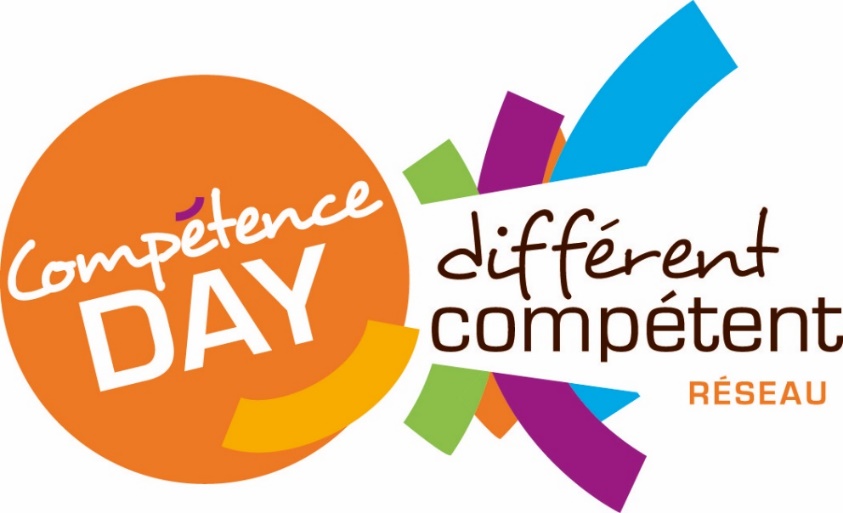 Le 10 novembre 2020, C’est la fête de la compétence !Animations dans de nombreux établissements, à suivre sur Facebook – Page Différent et Compétent Réseau Remise des Trophées de la Reconnaissance aux entreprises partenaires dans la valorisation des parcours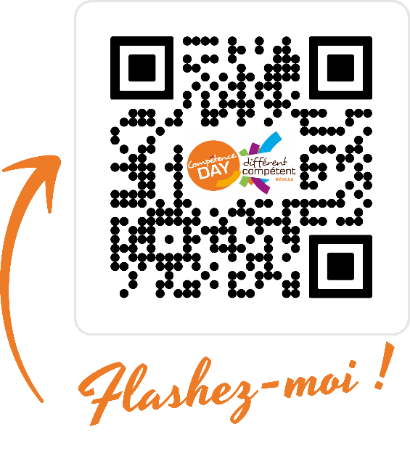 www.differentetcompetent.org/competence-day/ Cet événement se déroule pendantla semaine européenne de la compétence professionnelle